2017年加州大学伯克利分校暑期学术项目（免托福雅思）的报名通知为了给我校学生提供赴世界一流大学交流与学习的机会，我校组织2017年赴加州大学伯克利分校（以下简称UC Berkeley）暑期学术交流项目。项目期间，同学们将作为UC Berkeley全日制学生注册，与美国当地及其他国际学生一起进行专业课学习，零距离体验原汁原味的世界级公立名校学习氛围。可最低修读5个学分课程并获得UC Berkeley提供的官方正式成绩单。该项目由UC Berkeley Summer的官方注册中心SAF海外学习基金会提供各项支持服务。现将相关事项通知如下： 
一、项目介绍海外大学简介加州大学伯克利分校成立于1868年，是美国著名的公立研究型大学，也是世界级顶尖名校之一，位于加利福尼亚州拥有百年历史的小城-伯克利市，该校与斯坦福、哈佛、麻省理工一起，被誉为“美国社会不朽的学术四脊梁”，同时也是30多所“公立常春藤”院校中的旗舰大学。UC Berkeley的土木工程、环境工程、生态学、化学、计算机相关专业均位列全美第一；哈斯商学院在2014 U.S. News排名位于全美商学院第7，全校130个专业排名均位于全美前10的位置。项目内容及优势学生将作为UC Berkeley全日制学生注册，从师于世界顶级学者，与美国当地及其他国际学生一起进行专业课学习，零距离体验原汁原味的世界级公立名校学习氛围；可修读UC Berkeley专业学分课程并获得UC Berkeley提供的官方正式成绩单及相应学分，学生更有机会获得UC Berkeley教授的推荐信，从而为之后申研、就业助力；项目时间灵活。UC Berkeley Summer分为4个Session学习时间，包括6周、8周、10周及12周学习时长，方便学生根据自己的情况进行选择。UC Berkeley Summer Session D（2017年7月3日-2017年8月11日）由于其和国内暑假时间匹配，更加受到各高校及其学生的欢迎。UC Berkeley暑期课程开放课程广泛，提供600多门课程，包括哈斯商学院的课程、经济学、政治、ESL、电影和电视等热门专业课程。开放课程参见：开放课程概览：http://summer.berkeley.edu/courses/courses-list Schedule of Classes：http://schedule.berkeley.edu/ 申请条件灵活，可接收大学英语四级或专业英语四级成绩，方便还未参加托福、雅思考试的同学；学生持F-1学生签证赴美学习专业学分课程，为以后再次入境美国留下良好记录；SAF海外学习基金会是UC Berkeley Summer的官方合作伙伴（请查询UC Berkeley Summer官网）。做为UC Berkeley Summer的官方合作伙伴，学生通过SAF可以提前递交申请，获得优先于其他学生的课程优先注册资格。暑假期间，UC Berkeley可以提供的住宿位置非常紧张。SAF为同学在项目期间安排设施及安保均有保障的住宿。2016年，80%的同学入住学校学生宿舍或学生公寓，20%的同学入住离校园很近的校外学生公寓。SAF为学生提供从咨询到回国后全程完善服务，妥善解决学生和家长的后顾之忧。项目将由SAF领队随行，和SAF美国总部一起及时有效的为学生做好就地支持及应急服务，确保学生在海外的安全；项目时间及项目费用费用说明：项目费用内容：包含对应学费及SAF的服务管理费用。学费：包含移民局所要求的最低要求学分数（即基准学分数，请参见上表内容）。若实际修读学分超过基准学分数，则多出的学分部分按照学校的学费标准补缴学费（2016年标准为480美元/学分）。SAF项目服务主要包括：项目咨询、项目申请及课程注册、住宿安排（见住宿及用餐部分介绍）、旅行和应急保险购买、签证指导（SAF历年来积累了非常丰富的签证经验，签证申请有保障）、行前指导、赴美地面接机、校友会活动、SAF美国工作人员及SAF中国工作人员在驻地提供应急支援服务及在美的各项服务。其他必收费用：住宿及用餐：出于安全角度考虑，SAF将为所有参与项目的同学统一安排住宿。参加Session A, B, 及A+C的同学将被安排在校属学生宿舍或学生公寓，住宿费用基于校属学生宿舍双人标准间及三人间标准。校属住宿包含学校标准用餐计划，2016年标准用餐计划每周12餐。参与Session A, B, C, A+C学习的学生均会被安排入住UC Berkeley校属学生住宿。由于加州大学伯克利分校Session D校属住宿名额有限，参与Session D学习学生除被安排在UC Berkeley校属住宿之外，部分学生也会被安排入住校外学生公寓。校外学生公寓经由SAF审核，在2012-2016年项目运行中均受到同学们的好评。校外学生公寓不含餐，但均设有厨房供同学使用。住宿安排会在优先团组报名学生后，根据先到先得原则进行安排。2017年住宿将基于2016年情况进行微调。医疗及应急保险费用：由于在海外就医费用非常昂贵，为确保在有就医需求或者应急状态下同学们有相应的经济保障，SAF会为同学安排医疗及应急保险。以上费用基于2016年暑期项目费用，仅供参考。 2017年项目费用待海外大学确认后会公布在SAF官网，请关注官网信息更新。SAF工作人员也会及时将最新费用信息向国内院校老师进行报备。学生自备费用：学生需自行准备签证费用、个人零花费用及国际机票费用。F1学生签证费用共计为360美元(签证费+SEVIS费)。个人零花费用根据学生个人情况不同，100~150美元/周可满足生活基本消费。暑假期间为赴美高峰期，国际机票（含税）价格从10000人民币到18000人民币不等。二、报名程序
1.  报名条件在校全日制本科生或研究生GPA要求：3.0/4.0* GPA在线计算器：http://china.studyabroadfoundation.org/apply_now/gpa_calculator.php英语最低要求（满足一项即可）：托福IBT 80 / 雅思6.5 / 大学英语四级CET4 493 / 专业英语TEM4 70 报名截止时间： 2017年3月30日 （SAF作为UC Berkeley Summer的官方注册中心，可在1月上旬开始为学生注册课程，建议同学们在1月10日前递交申请材料，以便早日选课。）注：由于加州大学伯克利分校暑期项目采取先报名先注册课程的流程，课程先到先得，因此我们鼓励符合标准的学生尽早报名，以确保能够注册到想选的课程。其中：Session A（6周）：以人文、艺术、商科以及少数科学类课程为主Session C（8周）：以工程、建筑、经济与科学类课程为主Session D（6周）：以人文、艺术、商科以及少数科学类课程为主报名流程和SAF指导老师联系，确定自己意向申请的交流院校；下载并填写本校出境申请表，（此表格在国际交流中心网站下载）；同时登录项目管理机构SAF的官网(http://china.studyabroadfoundation.org/)，注册填写网申表格(https://www.safdb.net/apply_online/)，并根据要求提供成绩单、推荐信、银行存款证明、照片、护照复印件等申请材料，具体情况可联系SAF指导老师；经境外院校遴选、录取后，办理国内大学派出手续、签证，缴纳项目费用，然后赴海外学习。申请材料：2份英文版，1份中文版在校成绩单有效护照复印件2 张2寸白底照片2份银行存款证明（人民币冻结日期至）报名费（100美元）和定金（900美元）按时到校保证函选课表格注：建议同学提前开具中英文成绩单、准备护照、并通过选课链接查看自己意向课程，以便缩短申请材料准备时间（选课链接http://schedule.berkeley.edu/srchsmr.html ）。三、项目咨询：对外经贸大学国际交流中心地址：求真楼107联系人：胡老师电话：010-64492121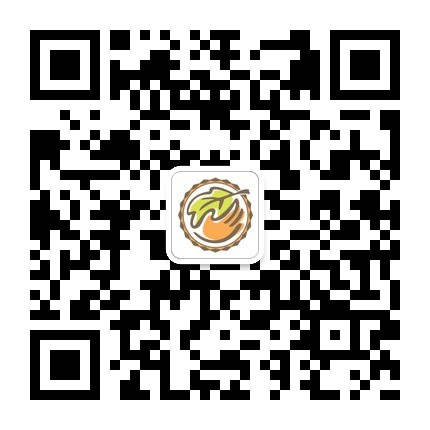 SAF海外学习基金会北京办公室电话: 010-53519510\65336229 (项目申请咨询高峰期间,如果占线,请多打几次)地址:北京市，朝阳区，建国路89号院，华贸公寓2号楼，1101室。主页：http://china.studyabroadfoundation.org/更多项目信息,请关注SAF微信号SAFChina2017年学习时间2017年参考项目费用住宿参考费用保险参考费用Session A-6-week (5月22日-6月30日)US$4,580 (5学分)US$2,630(校属三人间)US$150Session B-10-week (6月5日-8月11日)US$6,090 (8学分)US$4,200(校属三人间)US$190Session C-8-week (6月19日-8月11日)US$5,080 (6学分)US$4,200(校属双人间)US$180Session D-6-week (7月3日-8月11日)US$4,580 (5学分)US$2,630(校属三人间)US$150Session A+C-12 week (5月22日-8月11日)US$9,660 (10学分)US$6,830(校属三人间)US$330